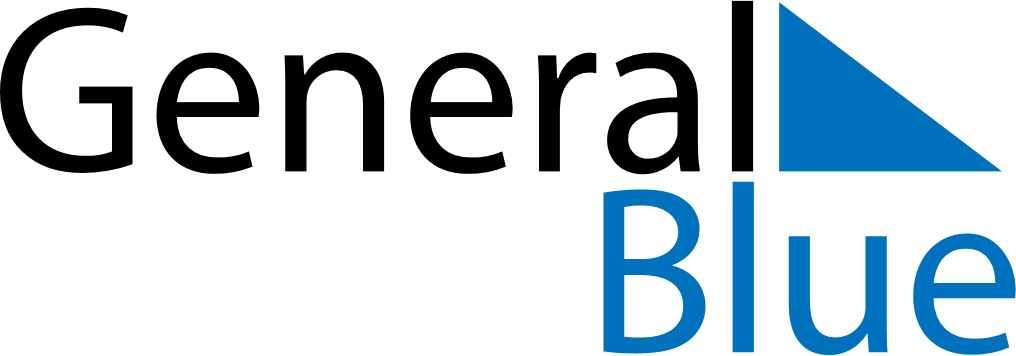 April 2020April 2020April 2020April 2020April 2020April 2020South AfricaSouth AfricaSouth AfricaSouth AfricaSouth AfricaSouth AfricaSundayMondayTuesdayWednesdayThursdayFridaySaturday1234567891011Good Friday12131415161718Easter SundayFamily Day192021222324252627282930Freedom DayNOTES